新 书 推 荐中文书名：《冰雪花园》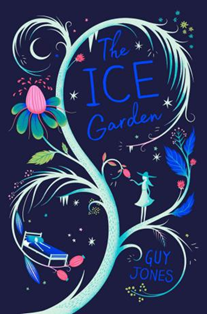 英文书名：THE ICE GARDEN作    者：Guy Jones出 版 社：Chicken House Publishing代理公司：ANA/ Connie页    数：272页出版时间：2018年1月代理地区：中国大陆、台审读资料：电子稿类    型：7-12岁少年文学/奇幻版权已授：美国，加拿大，英国AUDIO，荷兰，俄罗斯，土耳其，澳大利亚，新西兰内容简介：小女孩杰茜对太阳过敏。她住在一个灰暗的世界，只能透过窗帘瞥见其它孩子们在操场上愉快玩耍。有一天晚上，她悄悄溜出去，发现她一直向往的操场尽是空空如也。可是在操场的另一边，她却发现一座令人难以相信的美丽花园，一个由冰雪装饰而成的魔法花园...我们隆重推出一位极富才华的儿童故事作家首次登台亮相，为读者带来这本回味经典，魔幻现实风格的故事，充满了惊奇和温馨。一个关于孤独，友谊，和爱的治愈的童话故事，跨越现实世界和冰雪魔法世界--足以吸引读者。能捕捉到经典故事的场景，例如汤姆的午夜花园，秘密花园。现今的时代背景，但是从感受和主题上却突破时间的限制。苦涩相交，意义深厚。故事梗概：杰茜是一个12岁大的女孩，和其他正常的孩子不同，她对阳光过敏。白天她必须从头到脚全副武装，甚至还要戴上一顶蠢笨的大帽子--俨然一位养蜂人的打扮。第一次遇见杰茜时是她妈妈陪着她在医院就诊，妈妈正责备她不小心将自己的手腕曝露在阳光下烫伤。杰茜趁妈妈与医生谈话时，溜出房间，穿过大厅，在另一间房间遇见了一位男孩。这个男孩正处于昏迷。杰茜告诉他自己受够生活的牢笼，她希望活在一个没有人管制她的世界，让她觉得自己和其他正常的孩子一样。那晚，杰茜溜出屋子。在夜晚的大街上行走，她不用受白天那套养蜂人装扮的束缚。她发现一个公园--在公园的另一边有个很不可思议的花园：一个完全由冰雪组成的花园，哪怕现在是盛夏时节。杰茜意识到她发现了另一个世界。她开始探索这个世界，但是当她在雪地上发现一个足印时，她知道自己或许不是唯一一个发现这个花园的人。足印又很快消失了。第二天，结束了家教课后，杰茜回到自己房间开始写故事。这是她的一大乐趣。她决定为在医院见到的那位昏迷的男孩写一个故事，并且念给他听。在冰雪花园里，杰茜充满信心地再次去探索花园--足印也许已经留在那里许久了，因为她发现周围没有人，除了自己。这天她有了许多重大发现，但是最后她发现在远处有人一直在观察她，她感到一阵害怕，赶紧逃跑了。第二天，天气非常炎热，妈妈开车带着杰茜，两人享受着车里空调带来的凉爽。她们路过医院，杰茜坚持要停车，去给医院里那个昏迷的小男孩讲故事。她遇见了男孩的妈妈，这位妈妈很感谢杰茜来给她儿子大卫讲故事，她还告诉杰茜她确定大卫有在听故事。那晚，一场暴风来袭，妈妈进房间来看杰茜，她差点被妈妈发现自己要溜出屋外去冰雪花园。当她再一次去冰雪花园，她发现了一件古怪的事：一个完全由冰雪造的男孩，他叫欧文。起初他看起来很气愤也很惊讶杰茜的到访，但是这两人很快就建立起了友谊，一起在花园里玩耍。经过数次来访，他们的友谊日渐增长，杰茜向欧文说了自己从不向别人说的心事，例如，她给欧文一个贝壳，这个贝壳是爸爸给她的。她的爸爸因为无法承受杰茜的病而离开了她和妈妈。欧文下一次见到杰茜时给了她一个小礼物--一个由蓝色冰雪做的贝壳，上面刻有复杂的花纹，这块蓝色冰雪是花园的基石。杰茜把它带回家存放在冰柜里。那天在医院，她看望了大卫--这次大卫的病情恶化了。没人敢保证他能否活下去。与此同时，杰茜发现自己手腕上的伤疤完全褪去了。不可思议的事情发生了：她的阳光过敏症痊愈了，她能自由自在地走在阳光底下。那晚她跑去告诉欧文这个好消息，但是欧文却陷入绝望中：冰雪花园在融化。杰茜极力要求欧文采取措施阻止花园融化，但他似乎更愿听天由命，并推开杰茜一个人跑走了，他跨过那座连接周围黑暗和花园的小桥，然后跑进了另一边漆黑不明的森林。杰茜忘记了时间，等她回到家时，警察已经在家中，妈妈慌张的神色才有所舒缓。现在她得做出一个艰难的决定：找到并帮助欧文拯救花园，但这样会继续惹妈妈伤心，或是待在家里，眼睁睁地看着花园永远消失？她不能让这种事发生，她要采取行动。回到花园里，她冲过小桥，小桥在她身后瞬间裂成碎片-她和欧文被困在森林这端。森林里有很多奇怪的动物，很不友好。为了拯救陷入危险的杰茜，欧文出现了。杰茜告诉欧文小桥破裂了的事情，她必须得穿越森林寻找另一条回家的路。在路上，欧文终于向杰茜承认事实：杰茜的痊愈是因为他送的那颗冰雪贝壳的缘故。他给杰茜的时候也不确定会是这样，但现在他明白就是那颗冰雪贝壳使得杰茜的病痊愈，同时也导致他的冰雪世界开始毁灭。但是他不在乎：他想要杰茜的病被治愈。杰茜听后非常生气：欧文和其他人一样没征得她的同意，就擅作主张替她做了决定。于是杰茜暗暗地决定一回到家就消灭那块贝壳来拯救欧文。冰雪花园会在他们周围融化，杰茜发现在冰雪墙上有一个空隙，这个空隙给她回家途中带来不少困难，她不得不在花园融化前赶紧回家消灭贝壳，但是路途使她精疲力尽，她倒下了。等杰茜醒来，发现自己躺在医院里，妈妈看着她--这次她说服了妈妈带她回家。一到家，她就把贝壳从冰柜里拿出来，跑到屋外，让贝壳在她掌心里融化。就在贝壳融化的片刻，杰茜原本治愈的过敏症又回来了，但是杰茜知道她这么做拯救了冰雪花园，就算回到原来那个灰暗的世界，她仍旧开心。在医院里，大卫意外地从昏迷中醒来。他开始说话，他的姓氏是欧文。杰茜开始将大卫和欧文这两人联系起来，包括她和欧文在不同寻常的冰雪花园里建立的不同寻常的友谊。尽管大卫记不太清，但他记得杰茜的故事，而且他也隐约记得和杰茜在雪地里玩耍。故事最后，日落时分，大卫敲开杰茜的房门，两个小孩一起到花园去玩耍。尽管杰茜的阳光过敏症没有被治愈，但毫无疑问，冰雪花园已经改变了她的人生。作者简介：盖伊·琼斯（GUY JONES）出生于博茨瓦纳，在贝德福德郡长大，现在居住在圣奥尔本斯。十年间，他一直为剧院撰写剧本，包括西区音乐剧《永生难忘》，随后决定出书。《冰花园》是他的第一本小说。谢谢您的阅读！请将回馈信息发至：张瑶（Yao Zhang）安德鲁﹒纳伯格联合国际有限公司北京代表处
北京市海淀区中关村大街甲59号中国人民大学文化大厦1705室, 邮编：100872
电话：010-82449325传真：010-82504200
Email: Yao@nurnberg.com.cn网址：www.nurnberg.com.cn微博：http://weibo.com/nurnberg豆瓣小站：http://site.douban.com/110577/微信订阅号：安德鲁书讯